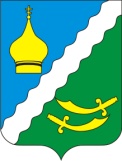 
РОССИЙСКАЯ ФЕДЕРАЦИЯРОСТОВСКАЯ ОБЛАСТЬМАТВЕЕВО – КУРГАНСКИЙ РАЙОНМУНИЦИПАЛЬНОЕ ОБРАЗОВАНИЕ«МАТВЕЕВО - КУРГАНСКОЕ СЕЛЬСКОЕ ПОСЕЛЕНИЕ»АДМИНИСТРАЦИЯ МАТВЕЕВО – КУРГАНСКОГОСЕЛЬСКОГО ПОСЕЛЕНИЯРАСПОРЯЖЕНИЕ № 8728 декабря 2023 г.                                                                           п.Матвеев Курган«Об утверждении плана реализации муниципальной программы Матвеево-Курганского сельского поселения«Обеспечение качественными жилищно-коммунальными услугами населения Матвеево-Курганского поселенияна 2019-2030 годы» на 2024 год.	В соответствии с постановлением Администрации Матвеево - Курганского сельского поселения от 28.06.2018 № 137 «Об утверждении Порядка разработки, реализации и оценки эффективности муниципальных программ», постановлением Администрации Матвеево-Курганского сельского поселения от 02.11.2018  № 200 «Об утверждении муниципальной программы «Обеспечение качественными жилищно-коммунальными услугами населения  Матвеево-Курганского поселения на 2019-2030 годы»:                     1.Утвердить план реализации муниципальной программы Администрации Матвеево-Курганского сельского поселения «Обеспечение качественными жилищно-коммунальными услугами населения  Матвеево-Курганского поселения на 2019-2030 годы» на 2024 год согласно приложению.                   2.Настоящее распоряжение вступает в силу после его опубликования  в информационном бюллетене Матвеево-Курганского сельского поселения и подлежит размещению на  официальном сайте Администрации Матвеево-Курганского сельского поселения в информационно-телекоммуникационной сети Интернет.                    3.Контроль за  исполнением распоряжения оставляю за собой.Глава администрации Матвеево-Курганского сельского поселения                                              Г.В.ЩетковаПриложение к распоряжению от  28.12.2023 г  № 87Планреализации муниципальной программы Матвеево-Курганского сельского поселения«Обеспечение качественными жилищно-коммунальными услугами населения  Матвеево-Курганского поселения на 2019-2030 годы» на 2024 год  № п/пНомер и наименование Ответственный 
 исполнитель  Ожидаемый результат  (краткое описание)Плановый 
срок    
реализацииОбъем расходов, (тыс. рублей) Объем расходов, (тыс. рублей) Объем расходов, (тыс. рублей) Объем расходов, (тыс. рублей) № п/пНомер и наименование Ответственный 
 исполнитель  Ожидаемый результат  (краткое описание)Плановый 
срок    
реализациивсегообластной
   бюджетбюджетмуниципального районабюджет поселения  и безвозмездные поступления в  бюджет поселения1234567891Подпрограмма 1.Развитие жилищногохозяйства в Матвеево-Курганском сельском поселении"                Основное  мероприятие 1.1  «Мероприятия  по обеспечению содержания имущества в рамках подпрограммы «Развитие жилищного хозяйства» муниципальной программы «Обеспечение качественными жилищно-коммунальными услугами населения Матвеево-Курганского сельского поселения»Зам. главы Администрации Матвеево-Курганского сельского поселенияПовышение комфортности проживания граждан, соответствие многоквартирных домов нормативно-техническим требованиямВесь период100,0ХХ100,0Мероприятие 1.1.1Содержание информационной базы100,0ХХ100,0Контрольное событие подпрограммы 1.100,0ХХ100,0Подпрограмма 2."Развитие коммунальногохозяйства в Матвеево-Курганском сельском поселении"                Весь периодОсновное мероприятие 2.1 «Расходы на ремонт и содержание объектов муниципальной собственности в рамках подпрограммы «Развитие коммунального хозяйства» муниципальной программы  «Обеспечение качественными жилищно-коммунальными услугами населения Матвеево-Курганского сельского поселения»Повышение удовлетворенности населения Матвеево-Курганского сельского поселения уровнем коммунального обслуживания; снижение уровня потерь при производстве, транспортировке и распределении коммунальных ресурсов.Весь период333,3ХХ333,3Мероприятие 2.1.1ТО и ремонт коммунальной техникиПовышение удовлетворенности населения Матвеево-Курганского сельского поселения уровнем коммунального обслуживания; снижение уровня потерь при производстве, транспортировке и распределении коммунальных ресурсов.Весь период45,0ХХ45,0Мероприятие 2.1.2ТО газопроводовВесь период288,3ХХ288,3Мероприятие 2.2Возмещение предприятиям жилищно-коммунального хозяйства частиплаты граждан за коммунальныеуслуги в рамках подпрограммы«Развитие коммунального хозяйства»муниципальной программы«Обеспечение качественнымижилищно-коммунальными услугаминаселения Матвеево-Курганскогосельского поселения»Весь период203,2191,6Х11,6Контрольное событие подпрограммы 2536,5191,6Х344,9Подпрограмма 3.«Благоустройство территории Матвеево-Курганского сельского поселения»               Основное мероприятие 3.1«Расходы на содержание, ремонт уличного освещения в рамках подпрограммы «Благоустройство территории» муниципальной программы  «Обеспечение качественными жилищно-коммунальными услугами населения Матвеево-Курганского сельского поселения»Создание условий для благоприятного проживания граждан на территории городского поселения;- повышение уровня благоустроенности территории 15000,0ХХ15000,0Мероприятие 3.1.1Коммунальные услуги за уличное освещениеСоздание условий для благоприятного проживания граждан на территории городского поселения;- повышение уровня благоустроенности территории 13500,0ХХ13500,0Мероприятие 3.1.2ТО уличного освещенияСоздание условий для благоприятного проживания граждан на территории городского поселения;- повышение уровня благоустроенности территории 1500,0ХХ1500,0Основное мероприятие 3.2«Расходы на озеленение территории в рамках подпрограммы «Благоустройство территории» муниципальной программы  «Обеспечение качественными жилищно-коммунальными услугами населения Матвеево-Курганского сельского поселения»Развитие положительных тенденций в создании благоприятной среды жизнедеятельности; развитие культурного отдыха населения;
улучшение санитарного и экологического состояния сельского поселения;
увеличение площади зеленых насаждений.500,0ХХ500,0Мероприятие 3.2.1Приобретение   рассады однолетних и многолетних цветов, саженцев деревьев Развитие положительных тенденций в создании благоприятной среды жизнедеятельности; развитие культурного отдыха населения;
улучшение санитарного и экологического состояния сельского поселения;
увеличение площади зеленых насаждений.500,0ХХ500,0Основное мероприятие 3.3«Расходы на ремонт и содержание гражданских кладбищ, памятников в рамках подпрограммы «Благоустройство территории» муниципальной программы  «Обеспечение качественными жилищно-коммунальными услугами населения Матвеево-Курганского сельского поселения»Развитие положительных тенденций в создании благоприятной среды жизнедеятельности; улучшение санитарного и экологического состояния мест захоронений сельского поселения.2025,0ХХ2025,0Мероприятие 3.3.1Содержание кладбищ и мест захороненияРазвитие положительных тенденций в создании благоприятной среды жизнедеятельности; улучшение санитарного и экологического состояния мест захоронений сельского поселения.1000,0ХХ1000,0Мероприятие 3.3.2Текущий ремонт памятниковРазвитие положительных тенденций в создании благоприятной среды жизнедеятельности; улучшение санитарного и экологического состояния мест захоронений сельского поселения.525,0ХХ2525,0Мероприятие 3.3.3Коммунальные платежиРазвитие положительных тенденций в создании благоприятной среды жизнедеятельности; улучшение санитарного и экологического состояния мест захоронений сельского поселения.500,0ХХ500,0Основное мероприятие 3.4Прочие расходы на благоустройство территории в рамках подпрограммы «Благоустройство территории» муниципальной программы  «Обеспечение качественными жилищно-коммунальными услугами населения Матвеево-Курганского сельского поселения»Соблюдение санитарных норм и правил по содержанию  
территории;          - обеспечение чистоты и порядка улиц и дворов, организация мест отдыха ;               - содержание территорий в соответствии с санитарными, техническими нормами и правилами4449,6ХХ4449,6Мероприятие 3.4.1Отлов бродячих собакСоблюдение санитарных норм и правил по содержанию  
территории;          - обеспечение чистоты и порядка улиц и дворов, организация мест отдыха ;               - содержание территорий в соответствии с санитарными, техническими нормами и правилами200,0ХХ200,0Мероприятие 3.4.2Утилизация стихийных свалокСоблюдение санитарных норм и правил по содержанию  
территории;          - обеспечение чистоты и порядка улиц и дворов, организация мест отдыха ;               - содержание территорий в соответствии с санитарными, техническими нормами и правилами150,0ХХ150,0Мероприятие 3.4.3ХозрасходыСоблюдение санитарных норм и правил по содержанию  
территории;          - обеспечение чистоты и порядка улиц и дворов, организация мест отдыха ;               - содержание территорий в соответствии с санитарными, техническими нормами и правилами314,6ХХ314,6Мероприятие 3.4.4Утилизация ртутьсодержащих лампСоблюдение санитарных норм и правил по содержанию  
территории;          - обеспечение чистоты и порядка улиц и дворов, организация мест отдыха ;               - содержание территорий в соответствии с санитарными, техническими нормами и правилами35,0ХХ35,0Мероприятие 3.4.5Работы по скашиванию травыСоблюдение санитарных норм и правил по содержанию  
территории;          - обеспечение чистоты и порядка улиц и дворов, организация мест отдыха ;               - содержание территорий в соответствии с санитарными, техническими нормами и правилами500,0ХХ500,0Мероприятие 3.4.6Коммунальные платежиСоблюдение санитарных норм и правил по содержанию  
территории;          - обеспечение чистоты и порядка улиц и дворов, организация мест отдыха ;               - содержание территорий в соответствии с санитарными, техническими нормами и правилами480,0ХХ480,0Мероприятие 3.4.8Содержание парков и скверов1500,0ХХ1500,0Мероприятие 3.4.9Содержание площади650,0ХХ650,0Мероприятие 3.4.10Ремонт детских площадок370,0ХХ370,0Мероприятие 3.4.11                          Удаление и санитарная тарная обрезка деревьев      250,0ХХ250,0Контрольное событие подпрограммы 321974,6ХХ21974,6Итого по муниципальной программе:22611,6191,6Х22611,6